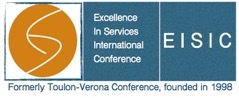 25th EXCELLENCE IN SERVICES INTERNATIONAL CONFERENCESilver Jubilee25 and 26 August 2022University of Uppsala, Gotland Campus, Visby, SwedenCONFERENCE REGISTRATION FORMe-mail to: jma.martin@wanadoo.fr I wish to register for the 25th Conference, taking place at The University of Upssala, Gotland Campus on 25 and 26 August 2022. PAYMENT (please select)I wish to register for the Conference	Full fee: 350 €. Special offer: 300 € if payment mad before 30 June 2022	Master, PhD students and affiliates of University of Upssala: 150 € 	Accompanying person for Gala Dinner: 50 € Payment by bank transfer or cheque to: ESOE, 30 Impasse Fleurie, 83130 La Garde, France (Please quote full participant name on payments)Bank : CREDIT AGRICOLE, La Garde, Var, France, IBAN: FR76 1910 6000 0843 5028 0198 931BANK IDENTIFIER CODE (SWIFT): AGRIFRPP891Title:           First name:                                           Last Name: Job title / position: Department: Organization: Address:.Postcode:                            City:                                  Country:Telephone: E-mail: 